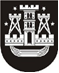 KLAIPĖDOS MIESTO SAVIVALDYBĖS TARYBASPRENDIMASDĖL KLAIPĖDOS MIESTO SAVIVALDYBĖS TARYBOS 2009 M. KOVO 27 D. SPRENDIMO NR. T2-141 „DĖL BĮ KLAIPĖDOS KŪNO KULTŪROS IR REKREACIJOS CENTRO TEIKIAMŲ PASLAUGŲ ĮKAINIŲ PATVIRTINIMO“ PAKEITIMO2014 m. rugsėjo 15 d. Nr. T2-244KlaipėdaVadovaudamasi Lietuvos Respublikos vietos savivaldos įstatymo 18 straipsnio 1 dalimi, Lietuvos Respublikos euro įvedimo Lietuvos Respublikoje įstatymu, Nacionalinio euro įvedimo plano, patvirtinto Lietuvos Respublikos Vyriausybės 2013 m. birželio 26 d. nutarimu Nr. 604 „Dėl Nacionalinio euro įvedimo plano bei Lietuvos visuomenės informavimo apie euro įvedimą ir komunikacijos strategijos patvirtinimo“, III ir IV skyriais, Klaipėdos miesto savivaldybės pasirengimo euro įvedimui Lietuvos Respublikoje priemonių plano, patvirtinto Klaipėdos miesto savivaldybės administracijos direktoriaus 2014 m. liepos 31 d. įsakymu Nr. AD1-2311 „Dėl Klaipėdos miesto savivaldybės pasirengimo euro įvedimui Lietuvos Respublikoje priemonių plano patvirtinimo ir koordinatoriaus paskyrimo“, 2 punktu, Klaipėdos miesto savivaldybės taryba nusprendžia:1. Pakeisti biudžetinės įstaigos Klaipėdos kūno kultūros ir rekreacijos centro teikiamų paslaugų įkainius, patvirtintus Klaipėdos miesto savivaldybės tarybos 2009 m. kovo 27 d. sprendimu Nr. T2-141 „Dėl BĮ Klaipėdos kūno kultūros ir rekreacijos centro teikiamų paslaugų įkainių patvirtinimo“, ir juos išdėstyti nauja redakcija (pridedama).2. Nustatyti, kad šis sprendimas įsigalioja euro įvedimo Lietuvos Respublikoje dieną.3. Skelbti šį sprendimą Teisės aktų registre ir Klaipėdos miesto savivaldybės interneto svetainėje.Savivaldybės mero pavaduotojas Artūras Šulcas